Axial duct fan DZR 30/6 A-ExPacking unit: 1 pieceRange: C
Article number: 0086.0765Manufacturer: MAICO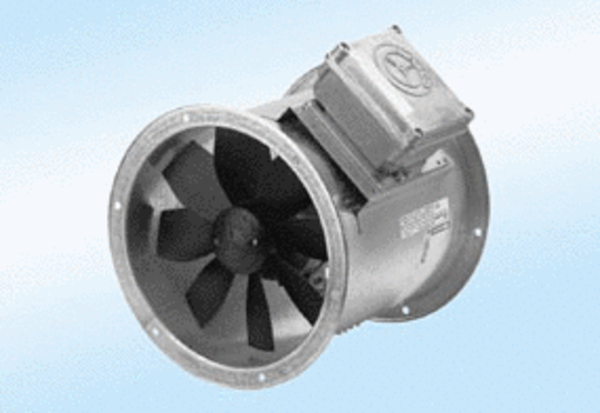 